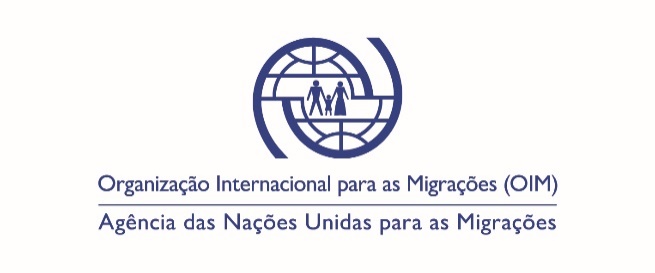 Formulário de declaração ao retorno voluntárioNOTA AOS COLABORADORES DA OIM/PARCEIROS: Cada individuo, sendo elegível e considerado para o apoio ao retorno voluntário [e à reintegração] da OIM, deverá ser capaz de compreender o conteúdo do presente documento antes de assinar. Assim, permita à pessoa que leia o documento (e assegure que o mesmo seja traduzido de forma compreensível ao candidato) e explique o seu conteúdo e significado antes de lhe solicitar que assine.Eu, abaixo-assinado, [nome do beneficiário], venho pelo presente expressar a minha vontade em regressar ao meu país de origem ou a um país terceiro (onde tenho residência permanente), que é [nome do país de origem e/ou país terceiro], com o apoio da Organização Internacional para as Migrações (doravante “OIM”).Confirmo que fui informado acerca do apoio que irei receber, bem como das condições do processo de retorno voluntário (e reintegração).Compreendo que a assistência que é prestada no âmbito deste programa não inclui a possibilidade de permanência em nenhum país de trânsito. Compreendo que poderei ser entrevistado e/ou questionado pelas autoridades nacionais após chegada. Compreendo também que a OIM não se colocará na posição de interferir nas regras e procedimentos dos aeroportos ou autoridades de imigração, tanto em trânsito como após chegada.Reconheço, no meu nome e no de qualquer pessoa em relação à qual tenho esse direito, assim como para herdeiros/as e património, que a OIM não será responsabilizada por qualquer dano causado, direta ou indiretamente, a mim ou a qualquer das pessoas mencionadas, relacionado com assistência da OIM que resulte de circunstâncias para além do controlo da OIM.  Pelo presente, autorizo a OIM e qualquer pessoa ou entidade que atue em nome da OIM, a recolher, utilizar, transferir e partilhar os meus dados pessoais e, caso aplicável, os dados pessoais dos meus dependentes [Nome de filhos/familiares], com os seguintes objetivos:Concordo que os meus dados pessoais possam ser partilhados com as seguintes entidades terceiras: [nome da entidade terceira, por exemplo: doadores, organizações governamentais/instituições de relevo, ONG’s, instituições de pesquisa, etc.] com vista ao alcance dos objetivos supra mencionados. Compreendo que poderei aceder aos meus dados pessoais e proceder à sua retificação mediante pedido, através de contacto com a OIM.Declaro que forneci à OIM ou respetivos parceiros toda a informação relativa a qualquer condição médica que possa afetar o meu bem-estar e o de outras pessoas durante o processo de retorno voluntário [e reintegração]. Igualmente declaro que, se alguma informação fornecida anteriormente sofrer alterações até ao momento do embarque, informarei prontamente a OIM ou respetivos parceiros.Declaro que as informações que forneci são verdadeiras e corretas. Compreendo que se prestar falso testemunho ao assinar este documento, poderá não ser possível à OIM dar continuidade ao apoio.OBJETIVOSEspecificados e descritos previamente à recolha dos dadosDescriçãoConsentimentoConsentimentoOBJETIVOSEspecificados e descritos previamente à recolha dos dadosA ser preenchido pelos entrevistadores/responsáveis pelos dadosSIMNÃOApoio ao retorno voluntário (e reintegração) Prestação de assistência ao retorno voluntário [e reintegração] para o seu país de origem.Apoio adicionalUtilização de dados para prestar apoio adicional no âmbito de outros projetos da OIM.Pesquisa Utilização de informação para fins de pesquisaOutros [Por favor especificar]Assinatura do candidato (ou do representante legal)Data e localAssinatura do intérprete [se aplicável]Data e localAssinatura do representante da OIM ou de parceiroData e local